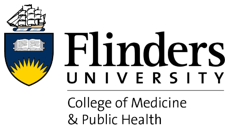 CAPACITY BUILDING FUNDS – Education upliftDear ColleaguesWe are pleased to announce the availability of another round of funds to support activities that build capacity for improved teaching and learning across the programs in our college, including ways to develop and contribute to the CMPH to build educational capacity in response to the needs of rural and remote communities, Aboriginal and Torres Strait Islander peoples and our social vision. While individual grants will be considered, working with a team across the CMPH is also encouraged. Examples include:Grant to support a teaching and learning innovationScholarship to participate in an activity relevant to developing relevant skills and networks.Funding to support development of a new course, including short coursesContribution to the cost of undertaking education-related studyThis year, there are three funding pools, reflective of the College priorities:Implementation of Reconciliation Action PlanProfessional DevelopmentTeaching and Learning InnovationSubmit your proposal on the attached form, containing:a brief summary of your requestoutline of what will be done and proposed timelinesevidence of how this proposal aligns with best educational practicedetails of funding required and any justificationexpected outputs or outcomes, explaining how they link to the University’s strategic plan and College prioritiesany other comments in support of this applicationApplications should consist of completed application form (maximum 2 pages)brief CV (maximum 1 page per applicant)up to 2 pages of additional supporting information, if required.Please send completed applications to cmph.deanED@flinders.edu.au by COB 12 March 2021.Proposals will be reviewed by a panel and outcomes will be announced in late March.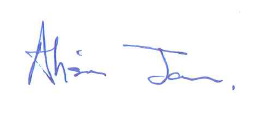 Alison JonesDean (Education)